Funkcjonowanie osobiste i społeczne 09.12.2020Temat: Choinka dawniej i dziśZapoznaj się z informacją skąd pochodzi tradycja ubierania choinki, jak kiedyś ubierano choinkę. 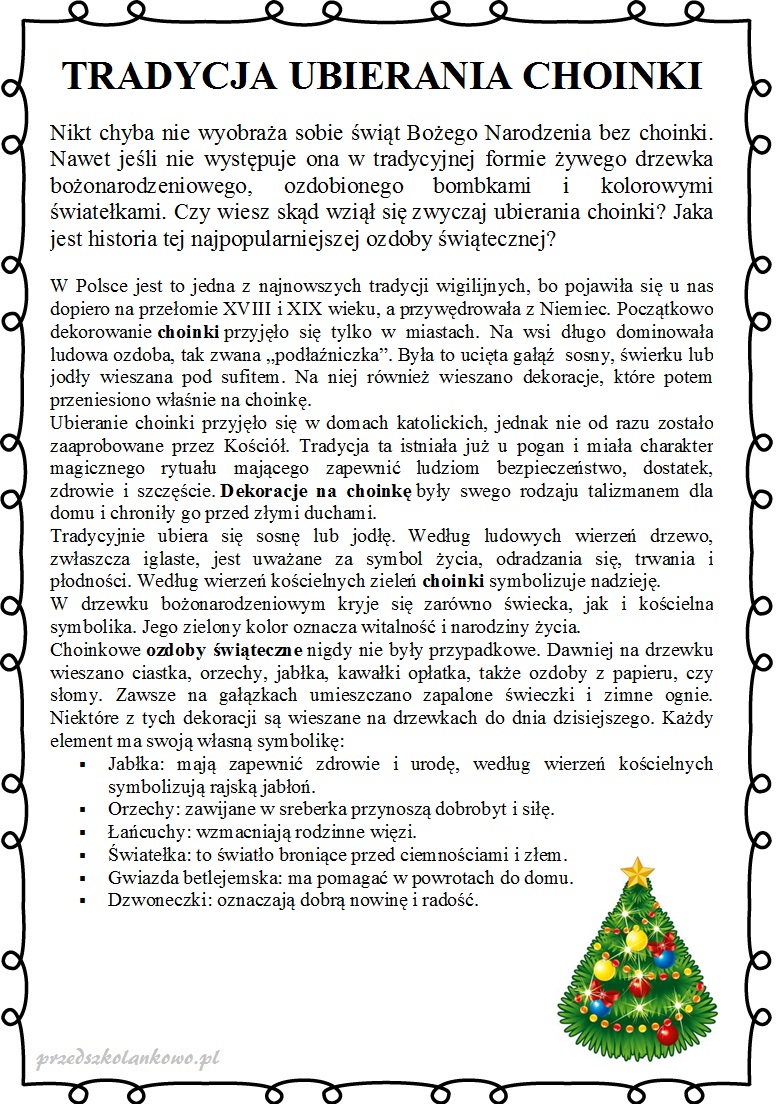 Odpowiedz na pytania. Skąd pochodzi tradycja ubierania choinki?Jak kiedyś ubierano choinkę?Co symbolizowało jabłko na choince?Co symbolizowały orzechy zawieszane na choince?Zajęcia rozwijające kreatywność 09.12.2020Pokoloruj choinkę według instrukcji. 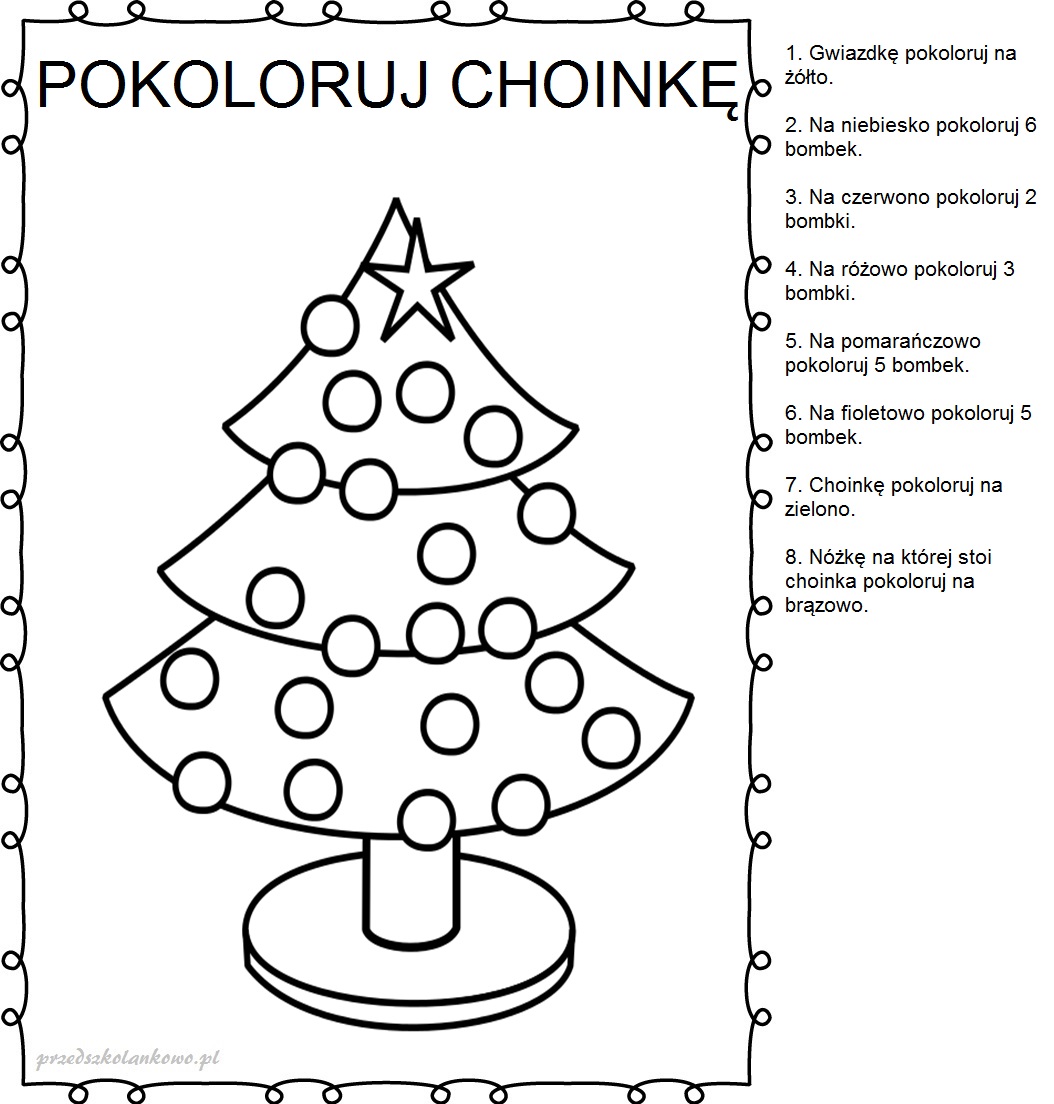 